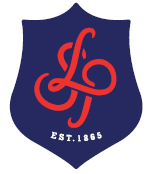 Pre-assessment content reviewPre-assessment skills reviewPost-assessment reviewRevision planning Subject: MathematicsYear: Y13Topic 3.2 Mechanics- Kinematics in 2DWhat and Why “You have already met kinematics, the mathematics of motion, in year 12. There all the problems you looked at were in one dimension. In this unit we extend that knowledge of kinematics to problems in 2D, such as projectiles and also in situations where you need to use 2D vectors. As well as situations in which acceleration is constant you will also explore situations where acceleration is variable and you need to use calculus. This mathematic is crucial to more realistic modelling of the real world, and a vital foundation for anyone thinking of going on to do a degree in science or engineering.”Key terms:KinematicsDisplacementDistanceVelocitySpeedAccelerationConstant VariableVectorCanonicalProjectileResolveComponentResultantMagnitudeRangeKey ideasRecap and consolidate understanding of 1D kinematics and "suvat"  constant acceleration equations in 1D from year 12Understand how to resolve motion of a projectile into vertical and horizontal components and use this to solve problemsUnderstand how to represent motion using vectors in 2D, including the use of canonical vectors i and jUnderstand how to generalise the constant acceleration equations to 2D situations involving vector representationUnderstand that in situations with variable acceleration you cannot use the constant acceleration equations but instead must use calculusUnderstand the differential and integral relations between different kinematic quantities in situations of variable accelerationUnderstand how kinematic situations can me modelled use all of the above mathematicsApplications and skills:Become fluent in applying the suva constant acceleration equations to all 1D situationsBe able to accurately apply your understanding of resolving vectors to deal with projectiles by using horizontal and vertical componentsBecome fluent in using 2D vector representations, including canonical vectors i and jConstruct suitable kinematic models in 2D and using vector kinematics to solve and interpret solutionsBe able to apply calculus to kinematic situations with variable acceleration, and be fluent in using differentiation and integration to move between different kinematic quantitiesBe able to use initial or boundary conditions to find values of arbitrary constants when using integration to solve kinematic problemsSpecification pointPre-readingApplication and Assessment (date)Independent learningExtension – Cultural Capital and ReadingQ1- Q5Topics you should be confident in prior to unit:The material you learned in year 12 kinematics, especially velocity time graphs and the “suvat” constant acceleration equationsEnd of unit assessment, which will also include selected year 12 material 50% seen 50% unseen90% pass needed or resit required. Kerboodle Online LoginMy MathsExam SolutionsMaths Genie  VIDEOS: Useful video on the history of mathematical understanding of projectileshttps://www.gresham.ac.uk/lectures-and-events/mathematics-war-peaceEnrichment: Useful collections of problems that will deepen your understanding  of kinematicshttps://nrich.maths.org/9050I feel secure inI need to focus onMy action planI feel secure inI need to focus onMy action planWeaknesses in content knowledgeSkills I need to focus onMy action planRetest / review – teacher and student commentRetest / review – teacher and student commentRetest / review – teacher and student commentSpec pointNotes completeRevision materialsPast paper Qs Timed conditions